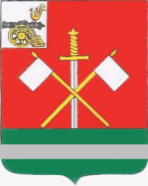 СМОЛЕНСКАЯ ОБЛАСТЬМОНАСТЫРЩИНСКИЙ РАЙОННЫЙСОВЕТ ДЕПУТАТОВР Е Ш Е Н И Е    от 25 декабря 2017 года                                                                 №  107   О работе муниципальногобюджетного учреждениядополнительного образованиядетско-юношеская спортивнаяшкола за 2017 год Заслушав и обсудив информацию начальника отдела образования Администрации муниципального образования «Монастырщинский район» Смоленской области Ефременковой Елены Львовны о работе муниципального бюджетного учреждения дополнительного образования детско-юношеская спортивная школа за 2017 год, Монастырщинский районный Совет депутатовРЕШИЛ:Информацию начальника отдела образования Администрации муниципального образования «Монастырщинский район» Смоленской области Ефременковой Е.Л. о работе муниципального бюджетного учреждения дополнительного образования детско-юношеская спортивная школа за 2017 год принять к сведению (прилагается).  Настоящее решение вступает в силу с момента его подписания.Глава муниципального образования             Председатель «Монастырщинский район»                          Монастырщинского районного Смоленской области                                      Совета депутатов                                             В.Б. Титов                                     П.А. СчастливыйПриложениек решению Монастырщинскогорайонного Совета депутатов                                                                                                                             от 25.12.2017 года № 107Информацияо работе муниципального бюджетного учреждения дополнительного образования детско-юношеская спортивная школа за 2017 годМуниципальное бюджетное учреждение дополнительного образования детско-юношеская спортивная школа (далее – ДЮСШ) создана в целях предоставления детям дополнительного образования физкультурно-спортивной направленности.Учредителем школы является Администрация муниципального образования «Монастырщинский район» Смоленской области. ДЮСШ находится в ведомственном подчинении отдела образования Администрации муниципального образования «Монастырщинский район» Смоленской области. Учреждение функционирует с 01.09.1993 года. Юридический адрес ДЮСШ: 216130, Российская Федерация, Смоленская область, Монастырщинский район, п. Монастырщина, ул. Интернациональная, д. 9а.В настоящее время в ДЮСШ функционируют отделения по мини-футболу, баскетболу, спортивному туризму, лёгкой атлетике, атлетической гимнастике с общим количеством занимающихся 160 человек. В школе открыто 9 учебных групп, из них: 5 групп спортивно-оздоровительной подготовки, 3 группы начальной подготовки и 1 учебно-тренировочная группа.В ДЮСШ работают 7 тренеров-преподавателей. Все педагоги имеют высшее образование. 4 тренера имеют высшую категорию, 2 тренера - первую категорию.Педагоги ДЮСШ своевременно повышают квалификацию, совершенствуют своё мастерство.Учебный план является главной определяющей частью образовательной программы и регламентирует планирование и организацию образовательного процесса, его содержание по видам спорта. Основными формами учебно-тренировочного и воспитательного процессов являются: групповые, учебно-тренировочные и теоретические занятия, работа по индивидуальным планам, методико-восстановительные мероприятия, участие в соревнованиях, матчевых встречах, учебно-тренировочных сборах и судейская практика учащихся. Основные задачи ДЮСШ:-привлечение детей всех возрастов к систематическим занятиям спортом, сохранение контингента обучающихся;- развитие личности ребенка, повышение спортивного мастерства, формирование здорового образа жизни, воспитание физических, морально-эстетических и волевых качеств;- повышение качества учебно-тренировочного процесса;-подготовка сборных команд района;- оказание методической и организационной помощи тренерам преподавателям.Работа тренера-преподавателя неразрывно связана с повседневной жизнью учеников. Тренеры обращают внимание не только на физические данные, но и на поведение и успеваемость обучающихся. Необходимые сведения о них педагоги получают в процессе общения с родителями, классными руководителями, а также на родительских собраниях.В 2017 году во всех учебных группах были проведены все запланированные воспитательные мероприятия. Большое внимание в группах уделялось воспитательной работе с трудными детьми, профилактике курения и наркомании.Учащиеся учебных групп сдали переводные нормативы по ОФП и СФП, на основании чего переведены на следующий этап подготовки (обучения).В 2017 году было проведено 14 соревнований по различным видам спорта:- районная Спартакиада школьников по лыжным гонкам;-районная Спартакиада школьников по баскетболу;-районная Спартакиада школьников по волейболу;-районная Спартакиада школьников по мини-футболу;- районная Спартакиада школьников по настольному теннису;- районная Спартакиада школьников по легкой атлетике;- районная Спартакиада школьников по спортивному ориентированию;- районная Спартакиада школьников по легкоатлетическому кроссу;-районная Спартакиада ко Дню физкультурника;-чемпионат района по летнему туристическому многоборью;-районные соревнования по комплексу ГТО;-эстафета ко Дню освобождения Смоленщины;-районные соревнования «Президентские состязания»;-школьный чемпионат по баскетболу «КЕС-БАСКЕТ».В соревнованиях приняли участие 347 школьников района. Было разыграно 216 комплектов наград.	Воспитанники ДЮСШ участвовали в областной Спартакиаде школьников и показали хорошие результаты в зональных и финальных соревнованиях. Высоких результатов достигли обучающиеся на областных соревнованиях по спортивному туризму.Ежегодно по результатам выступлений юных спортсменов по различным видам спорта присваиваются спортивные разряды. За 2017 год приказом МБУ ДО ДЮСШ присвоено 75 разрядов.Постановлением Администрации муниципального образования «Монастырщинский район» Смоленской области от 31.07.2017 года № 213                                                  на базе ДЮСШ был создан Центр тестирования Всероссийского физкультурно-спортивного комплекса «Готов к труду и обороне» (ГТО). По состоянию на 12.12.2017 года в сдаче норм ГТО приняли участие 95 человек. Золотой знак ГТО получили 14 человек, серебряный – 12, человек, бронзовый -24 человека.В течение года проведены все плановые педагогические советы, а также открытые учебно-тренировочные занятия, которые посещали не только тренеры –преподаватели учреждения, но и учителя физической культуры общеобразовательных школ района. ДЮСШ оказывала помощь в работе методического объединения учителей физической культуры.В школе ведётся большая работа по пропаганде и агитации различных видов спорта. ДЮСШ работает в тесном взаимодействии со средствами массовой информации. На сайте Администрации муниципального образования «Монастырщинский район» Смоленской области, в районной газете «Наша жизнь» размещается информация о выступлениях сборных команд ДЮСШ на соревнованиях различного уровня, проведённых спортивно-массовых мероприятиях.